Однажды пошёл мужик в лес дрова рубить. Подошёл к озеру, сел на берег и нечаянно уронил топор в воду. Сидит он и плачет.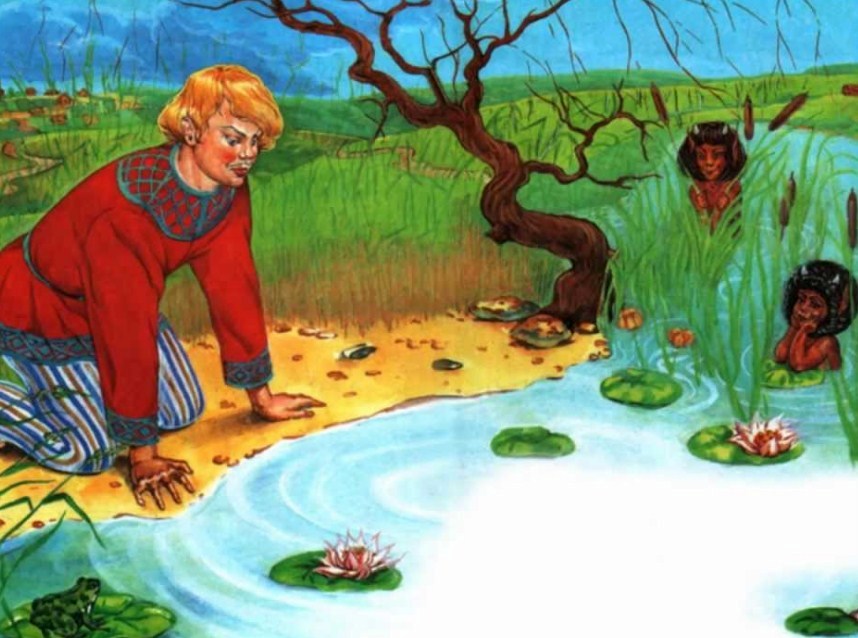 Вдруг из воды выходит чёрт и спрашивает:- Чего, мужик, плачешь?- Топор, батюшка, утопил.Ушёл чёрт в воду и через недолгое время приносит мужику серебряный топор и спрашивает:- Твой топор?- Нет, - отвечает мужик, - не мой...Чёрт снова ушёл в воду. И снова приносит ему топор, теперь - золотой - и спрашивает:- Твой топор?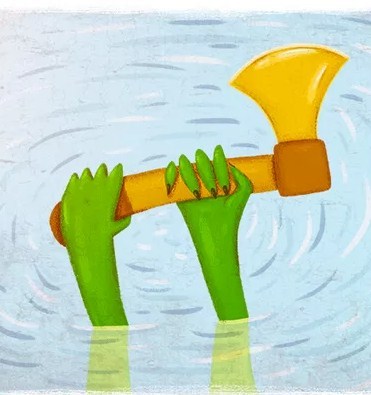 - Нет, - отвечает мужик, - не мой...В третий раз чёрт вынес мужику его собственный топор, и спрашивает:- Твой топор?- Мой, мой!Тогда чёрт подарил мужику все три топора.И пошёл мужик домой с радостью. Пришёл он домой и рассказал всё мужикам. Тогда одному богатому мужику тоже захотелось получить золотой и серебряный топоры. Пришёл он к озеру, бросил свой топор в воду, сидит и горюет. Выходит из воды чёрт, спрашивает:- Что ты горюешь?- Да в воду топор потопил.Ушёл чёрт. Через недолгое время приносит ему серебряный топор и спрашивает:- Твой топор?- Мой, мой, чур мой! - закричал мужик.А чёрт ушёл с топором и больше не вышел из воды. Так богатый мужик и остался без топора.